Бюджетное профессиональное образовательное учреждение Омской области «Седельниковский агропромышленный техникум»Кроссворд на тему: «Система охлаждения автомобиля»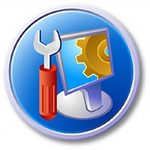 Автор-составитель: Баранов Владимир Ильичмастер производственного обученияпервой квалификационной категорииСедельниково село Омская область  2019-2020 учебный годДля общего развития обучающихся, для проведения внеклассных мероприятий, викторин, выполнения внеаудиторной самостоятельной работы.Кроссворд  на тему: «Система охлаждения автомобиля»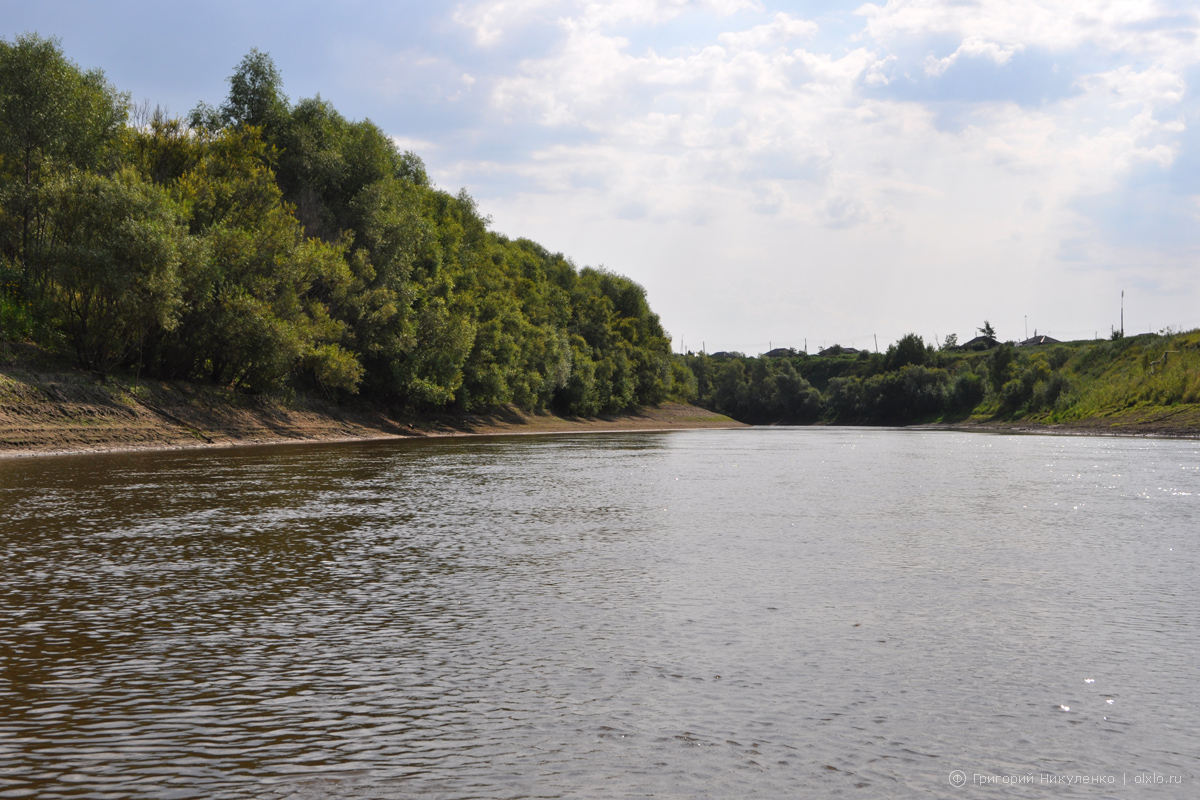 Вопросы:По горизонтали:1 –  вид самолета.2 –  наборная буквоотливная машина, изготовляющая набор в виде строк, состоящих из отдельных литер и пробельных материалов.3 –  хребет на Алтае.4 –  холодное оружие, две короткие палки, соединённые шнурком или цепочкой.5 –  жук, питающийся преимущественно листьями, вредитель культурных растений.6 –  деталь электромагнитного клапана пускового подогревателя автомобиля ГАЗ-66.7 –  бесспорная, не требующая доказательств истина.8 –  деталь электромагнитного клапана пускового подогревателя автомобиля ГАЗ-66.9 –  сорт пиломатериала.10 –  устройство, преобразующее электрические колебания в звуки.11 –  крупная лесная птица.12 –  трон, власть.13 –  деталь системы охлаждения двигателя ЯМЗ – 236М.14 –  деталь системы охлаждения двигателя ЗИЛ – 508.10.15 –  старинное оружие – фигурный топор на длинном древке.По вертикали:1 –  длинная витая ременная плеть на короткой рукояти, употреблялась при псовой охоте для наказания собак.2 –  деталь привода вентилятора двигателя ЯМЗ – 236М.9 –  деталь системы охлаждения двигателя ЗИЛ – 508.10.12 –  в «Иллиаде» один из героев Троянской войны.16 –  деталь привода вентилятора двигателя ЯМЗ – 236М.17 –  деталь системы охлаждения двигателя ЗИЛ – 508.10.18 –  деталь водяного насоса двигателя ЗМЗ – 53-11.19 –  фильм Валерия Тодоровского.20 –  город-курорт, в Грузии, на реке Кура.21 –  краткое изложение или краткая запись  содержания.22 –  деталь водяного насоса двигателя ЗМЗ – 53-11.23 –  озеро на Северном Урале.Ответы:По горизонтали: 1 – аэробус, 2 – монотип, 3 – алтынту, 4 – нунчаку, 5 – листоед, 6 – катушка, 7 – аксиома, 8 – сердечник,9 – вагонка, 10 – динамик, 11 – тетерев, 12 – престол, 13 – термостат, 14 – радиатор, 15 – алебарда.По вертикали: 1 – арапник, 2 – манжета, 9 – вентилятор, 12 – патрокл. 16 – ступица, 17 – электровентилятор, 18 – пружина, 19 – стиляги, 20 – боржоми, 21 – конспект, 22 – крыльчатка,23 – варчато. Источники:Материаловедение и слесарное дело : учебник / Ю.Т. Чумаченко, Г.В. Чумаченко. – 2 – е изд., стер. – Москва : КНУРС, 2020. – 294 с. – (Среднее профессиональное образование).Ожегов С. И.  Словарь русского языка: Ок. 57000 слов / под ред. Чл. – корр. АН СССР Н. Ю. Шведовой. – 18 –е изд., стереотип. – М.: Рус. Яз., 1987. – 797 с.Устройство автомобиля: учебник для учащихся автотранспортных техникумов /Е.Я. Тур, К.Б. Серебряков, Л.А. Жолобов. – М.: Машиностроение, 1990. 352 с.: ил.Полосков В.П., Лещев П.М., Хартанович В.Н. Устройство и эксплуатация автомобилей: учебное пособие. – 3-е изд., перераб. – М.: ДОСААФ, 1987. – 318 с., ил.Интернет источники:Изображение – режим доступа:https://olxlo.ru/images/2014-08-shaitan/tara-01.jpgВикипедия - кунчаку - [Электронный ресурс]  режим доступа: https://ru.wikipedia.org/wiki/%D0%9D%D1%83%D0%BD%D1%87%D0%B0%D0%BA%D0%B8Википедия - патрокл - [Электронный ресурс]  режим доступа: https://ru.wikipedia.org/wiki/%D0%9F%D0%B0%D1%82%D1%80%D0%BE%D0%BA%D0%BB1161721834519206782191022112312131415